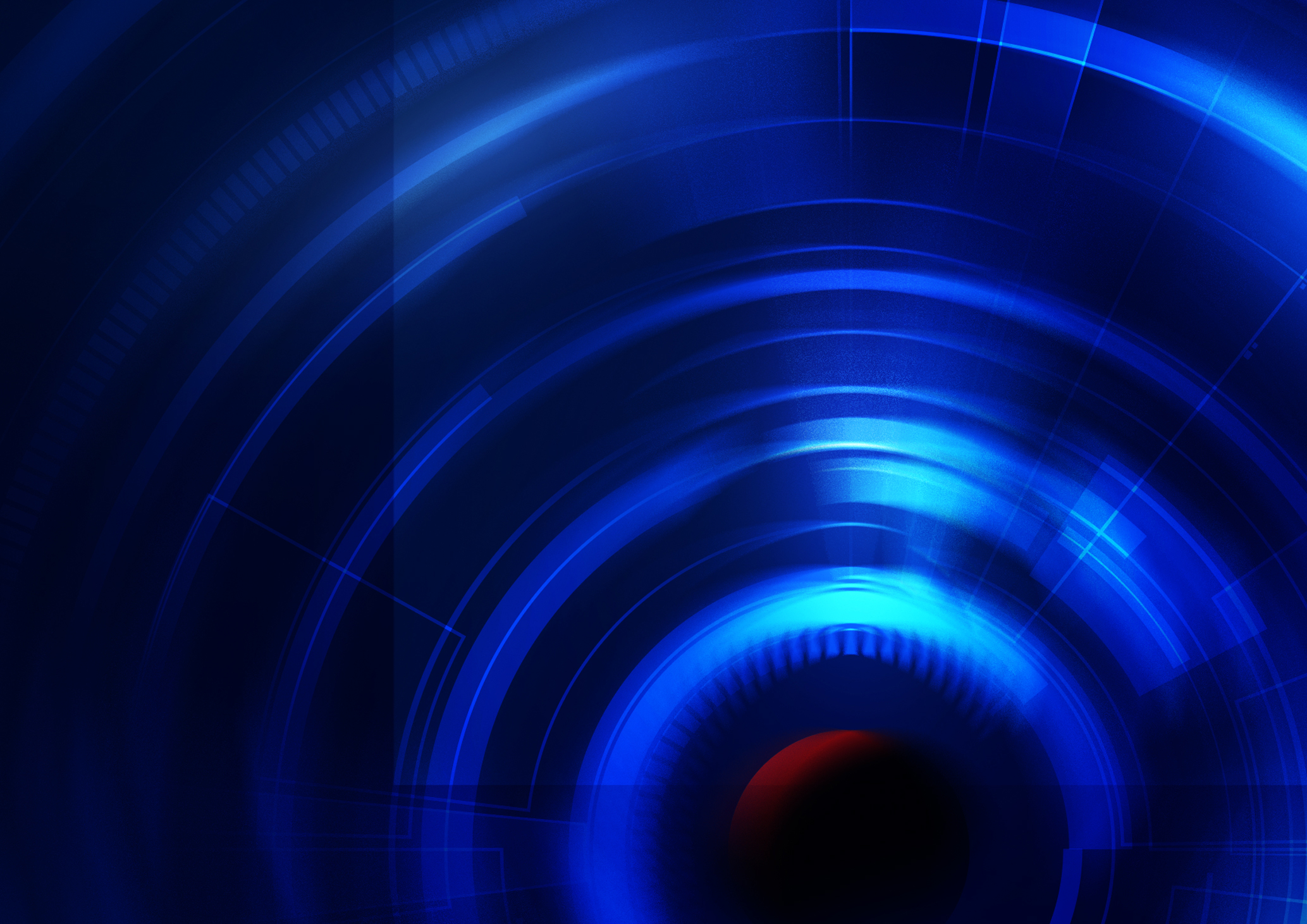 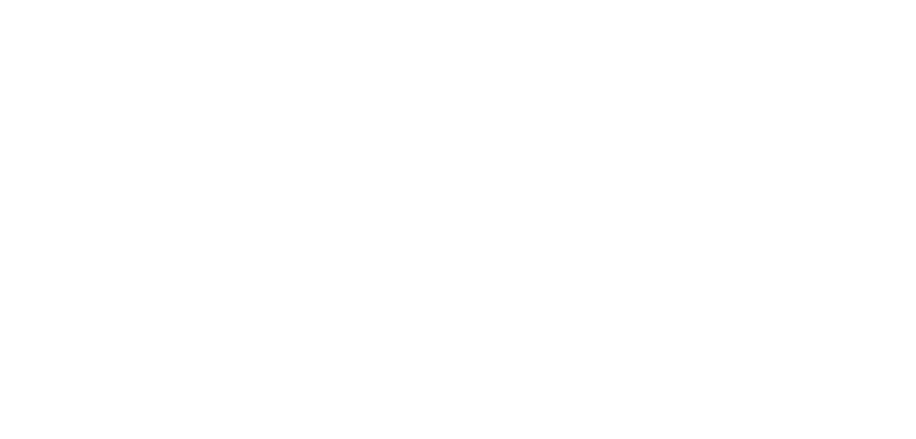 JBI CRITICAL APPRAISAL TOOLJBI checklist for 
quasi-experimental 
studies 2023introductionJBI is a global organization promoting and supporting evidence-based decisions that improvehealth and health service delivery. JBI offers a unique range of solutions to access, appraise and apply the best available evidence, servicing over 90 countries. Working with 80+ universities, hospitals and NGOs from across the globe through the JBI Collaboration, JBI is a recognized global leader in evidence-based health care.  JBI Systematic Reviews The core of evidence synthesis is the systematic review of literature of a particular intervention, condition or issue. The systematic review is essentially an analysis of the available evidence and a judgment of the effectiveness or otherwise of a practice, involving a series of complex steps. JBI takes a particular view on what counts as evidence and the methods utilized to synthesize those different types of evidence. In line with this broader view of evidence, JBI has developed theories, methodologies and rigorous processes for the critical appraisal and synthesis of these diverse forms of evidence in order to aid in clinical decision-making in health care. Guidance now exists for conducting reviews of effectiveness research, qualitative research, prevalence/incidence, etiology/risk, economic evaluations, text/opinion, diagnostic test accuracy, mixed-methods, umbrella reviews and scoping reviews. Further information regarding JBI systematic reviews can be found in the JBI Manual for Evidence Synthesis.JBI Critical Appraisal Tools All systematic reviews incorporate a process of critique or appraisal of the research evidence. The purpose of this appraisal for quantitative evidence is to determine the extent to which a study has addressed the possibility of bias in its design, conduct and analysis. All papers selected for inclusion in the systematic review (that is – those that meet the inclusion criteria described in the protocol) need to be subjected to rigorous appraisal by two critical appraisers. The results of this appraisal can then be used to inform synthesis and interpretation of the results of the study. Although designed for use in systematic reviews, JBI critical appraisal tools can also be used when creating Critically Appraised Topics, in journal clubs and as an educational tool.How were these tools developed?JBI critical appraisal tools have been developed by JBI and collaborators. The particular iteration of this tool was developed by the JBI Effectiveness Methodology Group following oversight by the JBI Scientific Committee.Like the previous versions of these tools, this version presents signaling questions to prompt reviewers to identify whether certain safeguards of bias have been met, in the primary literature under review. However, unlike previous iterations of this tool, this version has separated questions into whether they provide an answer relating to internal, external or statistical conclusion validity. For questions related to internal validity, these have been further separated to identify what domain of bias they are referring. Finally, this tool has also been structured to facilitate judgments related to bias at different levels (e.g. bias at the outcome level or bias at the result level) where appropriate.These tools have been approved following extensive peer review by the JBI Scientific Committee.How to citePlease use the following when citing this tool: Barker TH, Habibi N, Aromataris E, Stone JC, Leonardi-Bee J, Sears K, et al. The revised JBI critical appraisal tool for the assessment of risk of bias quasi-experimental studies. JBI Evid Synth. 2024;22(3):378-88.RoB Assessor: RoB Assessor: Date of Appraisal: Date of Appraisal: Record Number: Record Number: Record Number: Record Number: Record Number: Study Author: Study Author: Study Title: Study Title: Study Year: Study Year: Study Year: Study Year: Study Year: Internal Validity Internal Validity Internal Validity Choice - Comments/JustificationChoice - Comments/JustificationYesNoUnclearN/ABias related to temporal precedenceBias related to temporal precedenceBias related to temporal precedenceBias related to temporal precedenceBias related to temporal precedenceBias related to temporal precedenceBias related to temporal precedenceBias related to temporal precedenceBias related to temporal precedence1Is it clear in the study what is the “cause” and what is the “effect” (i.e. there is no confusion about which variable comes first)?Is it clear in the study what is the “cause” and what is the “effect” (i.e. there is no confusion about which variable comes first)?Bias related to selection and allocationBias related to selection and allocationBias related to selection and allocationBias related to selection and allocationBias related to selection and allocationBias related to selection and allocationBias related to selection and allocationBias related to selection and allocationBias related to selection and allocation2Was there a control group?Was there a control group?Bias related to confounding factorsBias related to confounding factorsBias related to confounding factorsBias related to confounding factorsBias related to confounding factorsBias related to confounding factorsBias related to confounding factorsBias related to confounding factorsBias related to confounding factors3Were participants included in any comparisons similar?Were participants included in any comparisons similar?Bias related to administration of intervention/exposureBias related to administration of intervention/exposureBias related to administration of intervention/exposureBias related to administration of intervention/exposureBias related to administration of intervention/exposureBias related to administration of intervention/exposureBias related to administration of intervention/exposureBias related to administration of intervention/exposureBias related to administration of intervention/exposure4Were the participants included in any comparisons receiving similar treatment/care, other than the exposure or intervention of interest?Were the participants included in any comparisons receiving similar treatment/care, other than the exposure or intervention of interest?Bias related to assessment, detection and measurement of the outcomeBias related to assessment, detection and measurement of the outcomeBias related to assessment, detection and measurement of the outcomeBias related to assessment, detection and measurement of the outcomeBias related to assessment, detection and measurement of the outcomeBias related to assessment, detection and measurement of the outcomeBias related to assessment, detection and measurement of the outcome5Were there multiple measurements of the outcome, both pre and post the intervention/exposure?YesNoUnclearN/A6Were the outcomes of participants included in any comparisons measured in the same way?YesNoUnclearN/A7Were outcomes measured in a reliable way?YesNoUnclearN/ABias related to participant retentionBias related to participant retentionBias related to participant retentionBias related to participant retentionBias related to participant retentionBias related to participant retentionBias related to participant retentionBias related to participant retentionBias related to participant retentionBias related to participant retentionBias related to participant retentionBias related to participant retentionBias related to participant retentionBias related to participant retentionBias related to participant retentionBias related to participant retention8Was follow-up complete and if not, were differences between groups in terms of their follow-up adequately described and analyzed?Was follow-up complete and if not, were differences between groups in terms of their follow-up adequately described and analyzed?Was follow-up complete and if not, were differences between groups in terms of their follow-up adequately described and analyzed?Was follow-up complete and if not, were differences between groups in terms of their follow-up adequately described and analyzed?Was follow-up complete and if not, were differences between groups in terms of their follow-up adequately described and analyzed?Was follow-up complete and if not, were differences between groups in terms of their follow-up adequately described and analyzed?YesNoNoUnclearUnclearN/AN/AYesNoUnclearUnclearUnclearN/AN/AYesNoUnclearUnclearUnclearN/AN/AYesNoUnclearUnclearUnclearN/AN/AYesNoUnclearUnclearUnclearN/AN/AYesNoUnclearUnclearUnclearN/AN/AYesNoUnclearUnclearUnclearN/AN/AStatistical Conclusion ValidityStatistical Conclusion ValidityStatistical Conclusion ValidityStatistical Conclusion ValidityStatistical Conclusion ValidityStatistical Conclusion ValidityStatistical Conclusion ValidityStatistical Conclusion Validity9Was appropriate statistical analysis used?Was appropriate statistical analysis used?Was appropriate statistical analysis used?Was appropriate statistical analysis used?Was appropriate statistical analysis used?Was appropriate statistical analysis used?Was appropriate statistical analysis used?YesNoUnclearUnclearUnclearN/AN/AYesNoUnclearUnclearUnclearN/AN/AYesNoUnclearUnclearUnclearN/AN/AYesNoNoNoUnclearUnclearN/AYesNoNoNoUnclearUnclearN/AYesNoNoNoUnclearUnclearN/AYesNoNoNoUnclearUnclearN/AOverall appraisal:Overall appraisal:Overall appraisal:Include: Include: Exclude: Seek Further Info: Seek Further Info: Seek Further Info: Seek Further Info: Seek Further Info: Seek Further Info: Seek Further Info: Seek Further Info: Seek Further Info: Seek Further Info: Comments:Comments:Comments:Comments:Comments:Comments:Comments:Comments:Comments:Comments:Comments:Comments:Comments:Comments:Comments:Comments: